PREINSCRIPCIÓN RONDA SOLAR 20______/_______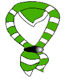 GRUPO SCOUT CATÓLICO SANTA ANANombre del niño/niña: Fecha de nacimiento:Colegio/Instituto:Nombre del padre:Nombre de la madre:ApellidosLugar de residencia:Curso:Teléfono del padre:Teléfono de la madre:Enfermedades y alergias:¿Cómo ha conocido al grupo?Algún compañero de clase forma parte del grupo.Tiene hermanos /as en el grupo.A través de la página web del mismo.A través de la Parroquia de Atarfe.Por las actividades que ha realizado en el pueblo.Otros: (Explique a continuación)__________________________________________________________________________________________________________________________________________________________________________________________________________________________________________________________________________________________________________________________________________________________________________________________________________Intereses del niño: (Rodee los que proceda)Manualidades       Orientación       Acampadas       Animales    Naturaleza       Videojuegos       Teatro       Disfrazarse